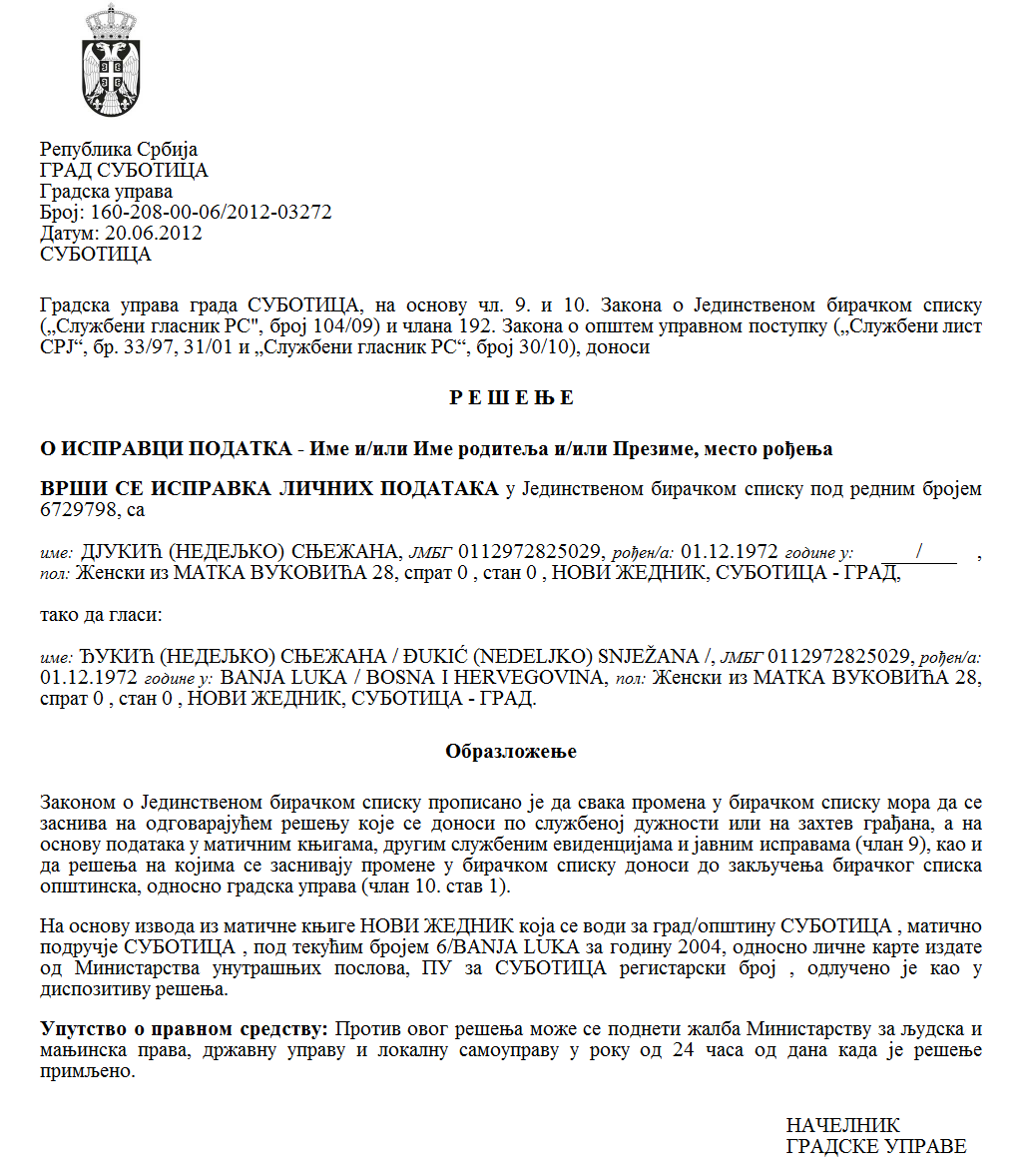 SZERB KÖZTÁRSASÁGVAJDASÁG AUTONÓM TARTOMÁNYZENTA KÖZSÉG ZENTA KÖZSÉG POLGÁRMESTERESzám: 000748520 2024 08858 002 000 000 001Kelt 2024. június 13-ánZ E N T AA nyilvános tájékoztatásról és médiákról és  a szóló törvény (az SZK Hivatalos Közlönye,  92/23. sz.)  26. szakaszának 1. bekezdése,  a nyilvános tájékoztatás terén  a  közérdek projektumai  társfinanszírozásáról  szóló szabályzat (az SZK Hivatalos Közlönye, 6/2024. sz.) 25. szakaszának 1. bekezdése,  Zenta  község statútuma (Zenta Község Hivatalos Lapja, 4/2019. sz.)  61. szakasza 1. bekezdésének 9) pontja alapján, és  összhangban Zenta község  2024-es évi  költségvetéséről szóló rendelettel (Zenta Község Hivatalos Lapja,  15/2023. sz.) valamint  a  község  polgármesterének   a  000748520 2024 08858 002 000 000 001 számú,  2024. február 26-án kelt határozata  alapján,   a  2024-es  évben   a  nyilvános tájékoztatás terén  a médiatartalmú gyártások  társfinanszírozási pályázatában  illetékes  bizottság  javaslata  alapján, kelt  2024. június 4-én Zenta  község polgármestere   2024.  júniusa 13-án meghozta az alábbi H A T Á R O Z A T O TA 2024-ES ÉVBEN A MÉDIATARTALMÚ GYÁRTÁS TERÉN A  PROJEKTUMOK TÁRSFINANSZÍROZÁSÁRA KIÍRT  PÁLYÁZAT  SZERINTI ESZKÖZÖK FELOSZTÁSÁRÓL  I. Az 550.000,00 dináros összeget a médiatartalmak gyártására a 2024-es évben alábbi projektumok megvalósítására  osztjuk fel: II. A jelen határozat  alapja a szerződés megkötésének a személyekkel, akik elnyertél az eszközöket a projektumaktivitások  társfinanszírozására.  III. A jelen határozatot  közzé kell tenni  Zenta  község  hivatalos honlapján (http://www.zenta-senta.co.rs) I n d o k l á sZenta község polgármestere  a nyilvános tájékoztatásról és  a médiákról szóló  törvény   (az SZK Hivatalos Közlönye,  92/23. sz.)  18. szakasza  és Zenta község  2024-es évi  költségvetéséről szóló rendelet (Zenta Község Hivatalos Lapja,  15/2023. sz.)  7. szakasza alapján  2024. február  26-án meghozta  a határozatot   a  2024-es évben  a nyilvános  tájékoztatás terén az eszközök felosztásáról szóló határozatot.  Zenta község polgármestere 2024. február  28-án kiírta  a  pályázatot   a  2024-es évben   a  nyilvános tájékoztatás terén   a  médiatartalmú gyártási projektek társfinanszírozására  a pályázatot  A pályázat  2024. február  28-án megjelent  Zenta község  hivatalos  honlapján (http://www.zenta-senta.co.rs).  A pályázatra három  jelentkezés érkezett be: A pályázati   résztvevőkkel kapcsolatban beszerzésre kerültek   az elektronikus médiákat  szabályozó testülettől (REM) és  a Sajtói Tanácstól   az adatok, és a Fox Média Gyártó, Kereskedelmi és Szolgáltató Kft. projektjével kapcsolatban a Magyar Nemzeti Tanács véleménye.   Zenta község polgármestere  a helyi önkormányzatról szóló törvény (az SZK Hivatalos Közlönye, 129/2007., 83/2014. – más  törv.,  101/2016. – más törv., 47/2018, és  111/2021. sz. – más törv.) 44, szakasza 1.  bekezdésének 5) pontja,   a nyilvános tájékoztatásról és a médiákról szóló törvény (az SZK Hivatalos Közlönye,  92/2023. sz.) 25. szakaszának 3.  bekezdése és  a nyilvános tájékoztatás  terén   a közérdek megvalósítására a projektumok társfinanszírozásáról szóló szabályzat (az SZK Hivatalos Közlönye, 6/2024. sz.) 19. szakaszának 1. bekezdése, valamint   Zenta község statútuma (Zenta Község Hivatalos Lapja,  4/2019. sz.) 61. szakasza 1. bekezdésének 9) pontja alapján, a 2024. május 13-án kelt határozatával kinevezte    a pályázati bizottság tagjait  a  2024-es évben   a média  tartalmak gyártási projektjei társfinanszírózásáról szóló pályázatra.  A  2024-es  évben a  nyilvános tájékoztatás területén médiatartalom gyártását szolgáló projektek társfinanszírozásáról szóló pályázatban illetékes bizottság, összetétele: Cvejić Bojan Belgrádból, aki  Szerbia  Független Újságírói   Egyesületének javaslatára került kinevezésre,  Knežević Popov Danica Törökkanizsáról,   aki a  Helyi és  Független Médiák  Asszociációja  Üzleti Egyesületének javaslatára került  kinevezésre, Bukovala Jovan Belgrádból,  független médiaszakértő,   2024.  június  4-én kidolgozta és megküldte   Zenta község polgármesterének    az ESZKÖZÖK FELOSZTÁSI  JEVASLATÁT az alábbi  táblázat szerint:    A nyilvános tájékoztatásról  és   a  médiákról szóló  törvény  26. szakaszának rendelkezései előirányozzák: „ A döntést az eszközök felosztásáról, haladéktalanul,  a szerv vezetője hozza  meg,  amely kiírta  a pályázatot, éspedig  a  bizottság indokolt  javaslata alapján.  Ezen szakasz 1.  bekezdése szerinti döntést határozat formájában hozza  meg indoklással,   minden  egyes kiírt pályázatra,   legkésőbb  a  pályázat lezárását követő   90 napos határidőn belül.  A jelen szakasz 1. bekezdése   szerinti döntés nem térhet el  a  bizottság javaslatától,  kivéve  ha  a  bizottság javaslata  ellentétben van a jogszabállyal  vagy a  kritériumokkal,  amelyek  közzétételre kerültek a nyilvános felhívásban. Ha a közhatalmi szerv  úgy értékeli, hogy a bizottság javaslata  nincs összhangban a  jogszabállyal,   rámutat  írásban   a bizottságnak az észlelt  hiányosságokra. A bizottság  köteles  haladéktalanul  külön ülésen  megvitatni a  jelen szakasz 4. bekezdése szerinti   hiányosságot. Ha a bizottság  az újbóli megvitatáson nem  módosítja  a  javaslatát a közhatalmi szerv pert indíthat, Az eszközök felosztásáról szóló határozatot  meg kell küldeni  minden pályázati résztvevőnek elektronikus formában, haladéktalanul. A jelen szakasz 2, bekezdése szerinti  határozat  alapul szolgál a szerződés megkötésére  a  személlyel, aki  eszközöket kapott  a projekt  társfinanszírozására. A 2. bekezdés szerinti   határozatot  és  a  jelen szakasz  9. bekezdése szerinti  szerződést közzé kell tenni  a szerv  hivatalos honlapján, amely  kiírta a pályázatot,  ugyanabban a szekcióban,  amelyben közzétételre került  a  pályázat, valamint  az   Egységes Információs  Rendszer   web-portálján   a nyilvános tájékoztatás terén    a  projektek   lefolytatására és   figyelemmel kísérésére.” A nyilvános tájékoztatás terén  a  közérdek projektumai  társfinanszírozásáról  szóló szabályzat 25. szakaszának rendelkezése előirányozza:„Az eszközök felosztásáról szóló  döntést haladéktalanul  a szerv vezetője hozza meg, aki   kiírta a  pályázatot  a   bizottság indokolt javaslata alapján. A jelen szakasz 1. bekezdése szerinti döntést  határozat formájában hozza  meg indoklással,   minden  egyes kiírt pályázatra,   legkésőbb  a  pályázat lezárását követő   90 napos határidőn belül.  A pályázatot kiíró szerv   haladéktalanul megküldi  a szkennelt  határozatot a  pályázat  minden résztvevőjének elektronikus formában és  közzé teszi azt a honlapján, valamint  az Egységes Információs Rendszer honlapján.  A jelen szakasz 1. bekezdése   szerinti döntés nem térhet el  a  bizottság javaslatától,  kivéve  ha  a  bizottság javaslata  ellentétben van a jogszabállyal  vagy a  kritériumokkal,  amelyek  közzétételre kerültek a nyilvános felhívásban. Ha  a közhatalmi szerv  úgy értékeli, hogy a bizottság   javaslata  nincs összhangban a jogszabállyal  vagy a kritériumokkal,   rámutat írásban a  bizottságnak   az észlelt  hiányosságokra.  A bizottság köteles  haladéktalanul külön ülésen  megvitatni az észlelt  hiányosságot. Ha a bizottság az újbóli megivtatáskor nem módosítja  a  javaslatát, a pályázatot  kiíró szerv meghozza a határozatot, összhangban a törvénnyel. Az előterjesztettekkel összhangban Zenta  község polgármestere, aki teljes  egészében elfogadta   a 2024-es évben  a nyilvános tájékoztatás terén a  médiatartalmú  gyártási projektek társfinanszírozásáról szóló pályázatban  illetékes bizottság javaslatát, és meghozta  a rendelkező rész szerinti határozatot.   JOGORVOSLATI  UTASÍTÁS:A jelen határozat végleges és ellene közigazgatási  per indítható  a Közigazgatási Bíróság előtt a kézhezvételtől számított  30 napon belül. MEGKÜLDENI: 1. A jelen határozatot elektronikus formában meg kell küldeni a pályázat minden résztvevőjének. 2. Zenta község Községi Közigazgatási Hivatala  költségvetési és pénzügyi osztályának  3. Az irattárnakFELHÍVÁS: Felhívjuk a  pályázati résztvevőket,  akik a kérttől alacsonyabb eszközöket  k kaptak, hogy haladéktalanul   küldjék meg   a  költségspecifikációt, összhangban az odaítélt eszközökkel,   azaz a tájékoztatást  arról, hogy  elállnak a  számukra odaítélt eszközöktől.				Zenta község polgármestere 				Czeglédi Rudolf  s. k. SorszámPályázati résztvevőA program, illetve projektum neve A jóváhagyott pénzeszközök összege dinárban1PANCSOVAI RÁDIÓ TELEVÍZIÓ KFT.Zenta KRÓNIKA90.000,002 Internet  group  Kft. BelgrádRoma mozaik 200.000,003FOX MÉDIA KFT. ÓBECSE Zentai Körkép  - Tájékoztatás  Zenta község területén az eseményekről 260.000,00SorszámPályázati résztvevőA projektum neve A kézbesítési könyv számaA jelentkezés beérkezésének kelte 1A Pancsovai  Rádió Televízió  - Duna televíziüZenta KRÓNIKA337/20242024.03.13. (átadva  a postának: 2024.03.12.)2Fox Média Gyártási,  Kereskedelmi és Szolgáltató Kft. Óbecse Zenta Körkép  - Tájékoztatás Zenta község területén az eseményekről338/20242024.03.13. (átadva  a postának: 2024.03.12.)3INTERNET GROUPO KFT. Újbelgrád  Roma mozaik342/20242024.03.13. (átadva  a postának: 2024.03.12.)A PROJTEK BENYÚJTÓJA A PROJEKT NEVEA  PROJEKT  TELJES  ÉRTÉKE (RSD)AZ ESZKÖZÖK  ÖSSZEGE AMELYRE  JELENTKEZNEK  (RSD)AZ ESZÖZÖK FELOSZTÁSÁNAK  JAVASLATA (RSD)PONTSZÁMPANCSOVAI RÁDIÓ TELEVÍZIÓ KFT. Zenta KRÓNIKA 180.000,0090.000,0090.000,0072,33Internet group Kft. BelgrádRoma mozaik880.000,00540.000,00200.000,0071,33FOX MEDIA KFT. ÓBECSEZentai Körkép632.500,00500.000,00260.000,0063,00